學生事務處103年度活動成果表單位嘉義大學蘭潭宿舍嘉義大學蘭潭宿舍活動名稱文化祭之妖怪異聞錄文化祭之妖怪異聞錄活動目標增進住宿生對宿舍之情感增進住宿生對宿舍之情感日期2015年4 月 8 日 -  2015  年 4  月 8 日2015年4 月 8 日 -  2015  年 4  月 8 日對象/人數教職員工生：約1000人教職員工生：約1000人成果說明(300-500字)主題為妖怪異聞錄，主要故事是妖怪與人和諧共存的世界，住宿生在其中可以與妖怪巫女互動，並藉由小活動增進住宿生與幹部的情感。這次的活動從寒假就開始構想，一開學便開始進入籌備，起初因為不熟悉導致許多事情沒有及時完成，但因為大家的幫助下得以順利完成。文化祭一直以來都是住宿生及嘉大學生重要的活動，它串連起的是一屆屆的情感，讓住宿生離開宿舍後，還會願意回來看看宿舍。對於幹部來說，它是一個非常棒的經驗，讓幹部學到更多東西的同時也能增進與住宿生的互動。本次活動整體來說是很成功的，但因為與上一次主題類似，導致新鮮度下降，評估明年會發展新的主題。主題為妖怪異聞錄，主要故事是妖怪與人和諧共存的世界，住宿生在其中可以與妖怪巫女互動，並藉由小活動增進住宿生與幹部的情感。這次的活動從寒假就開始構想，一開學便開始進入籌備，起初因為不熟悉導致許多事情沒有及時完成，但因為大家的幫助下得以順利完成。文化祭一直以來都是住宿生及嘉大學生重要的活動，它串連起的是一屆屆的情感，讓住宿生離開宿舍後，還會願意回來看看宿舍。對於幹部來說，它是一個非常棒的經驗，讓幹部學到更多東西的同時也能增進與住宿生的互動。本次活動整體來說是很成功的，但因為與上一次主題類似，導致新鮮度下降，評估明年會發展新的主題。活動照片(不限張數)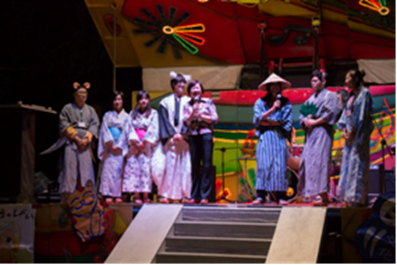 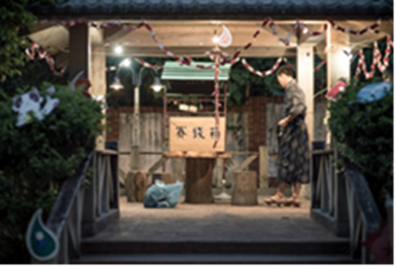 活動照片(不限張數)照片說明：幹部與學務長合照照片說明：賽錢箱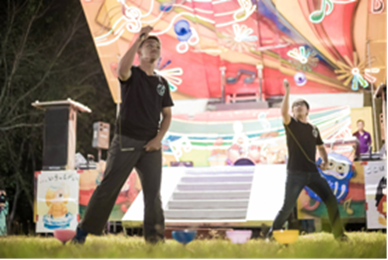 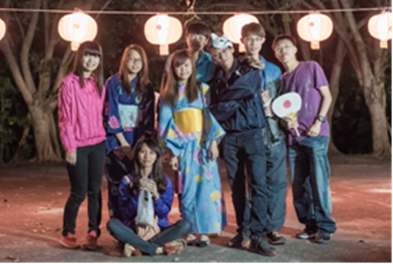 照片說明：扯鈴社表演照片說明：住宿生與佈景合照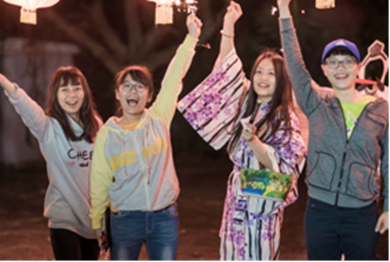 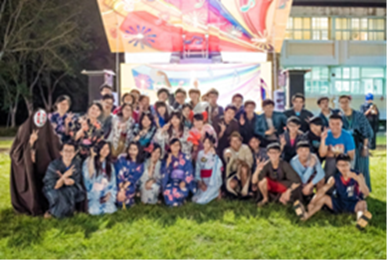 照片說明：玩仙女棒的住宿生們照片說明：幹部大合照檢討與建議檢討缺失部分，本次活動成功但新鮮度不夠，明年可換點不一樣的主題舉辦。對於許多事情的傳達要用白紙黑字寫清楚或是要講明白。浴衣租借以及服務台人員供不應求，人手調度要再小心。活動時間的安排過於緊湊，導致活動時間彈性低。檢討缺失部分，本次活動成功但新鮮度不夠，明年可換點不一樣的主題舉辦。對於許多事情的傳達要用白紙黑字寫清楚或是要講明白。浴衣租借以及服務台人員供不應求，人手調度要再小心。活動時間的安排過於緊湊，導致活動時間彈性低。